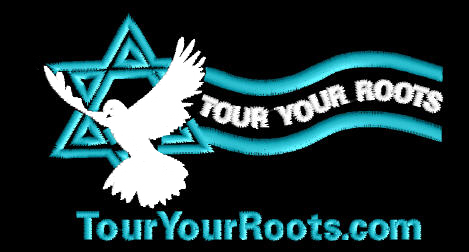 Tour itinerary – Nov. 10-21, 2024Day 1 (Nov. 10, 2024 – Sunday) – On the way to God’s Promised Land!Depart from different cities and travel together to Tel Aviv, Israel. Day 2 (Nov. 11, 2024 – Monday) – Arrival in the Holy Land! We will stay in Tel Aviv for our first night in the Promised Land. After having our first dinner, we will meet with the local ‘Living Stones” and then have a good night’s sleep! Day 3 (Nov. 12, 2024 – Tuesday) - Fellowship with local Living Stones and down to the beautiful Galilee region!After our first Israeli breakfast, we will meet with local Believers - at Avi Mizrachi Ministry Prayer Tower/Or Coffee House where we will worship through dance and prayer. We will then drive to the Hostage Square to see and feel with the unfortunate families of the abductees… Next, we will visit Old Jaffa, where we will begin dealing with the beautiful story of Peter and Cornelius (Act. 10). We shall then drive and visit Caesarea Marittima, where we shall end with this incredible story. After dinner, we will meet and worship together with ‘Living Stones’ in the Galilee area.Day 4 (Nov. 13, 2024 – Wednesday) – Sites related to some future end-time prophecies.This morning, we will visit Kehilat HaCarmel on Mt. Carmel  (Usfiah Druze Village), and fellowship with Karen Davis. Next, we will visit Tel Megiddo, one of Solomon’s ancient chariot cities, to view the Jezreel Valley and the future of Armageddon (where we will also have lunch). We shall then drive by Mt. Tabor, a possible (traditional) place for Yeshua’s transfiguration, on our way back to Tiberias, where we will meet a precious sister, one of the local stones – Carolyn Hyde, and join her in her prayer walk and her international prayer watch! We will then have dinner and fellowship with the Hyde family in Poryah Kefar Avoda.Day 5 (Nov. 14, 2024 – Thursday) – Yeshua’s Ministry around the Upper Galilee and the Sea of GalileeToday, we will visit sites in Upper Galilee and the Golan Heights (Conditions permitting!). Sites such as Tel Dan, Caesarea Philippi, and Mt. Bental. In case we cannot reach this area (due to security conditions!), we will concentrate on serving the people of the Land in two unique ways: In the morning, we shall visit the “Aliyah Center” in Kibbutz Beit Zera, after which we will help clean some trash with the “Beautiful Land Initiative” ministry. We will then visit Yeshua’s very “headquarters” – Capernaum. We will end this day with a late afternoon Boat ride with Danny Carmel. Before dinner, we will drive to Yosef’s home sweet home near our hotel to fellowship with Gaby, his wife, on the Harp (and other musical instruments!). The visit will also include going down to Gaby’s pottery studio to see her beautiful and unique artworks.Day 6 (Nov. 15, 2024 – Friday) – On the Way to the Lowest Place on Earth!Today, we are heading down to the lowest place on Earth - the Dead Sea. On the way, we will visit Beth Shean, a significant city in both Old and New Testament times. We will then drive by Qumran, in which area the Dead Sea Scrolls were found, and on to Ein Gedi, where we will walk in the beautiful nature reserve to the cave in which David and his mighty warriors hid from King Saul (1 Sam. 24). In the afternoon we will arrive and check in at our beautiful hotel, by the shores of the Dead Sea, so we can enjoy a nice float on its exceptional waters, and also enjoy the hotel facilities (spa etc.).Day 7 (Nov. 16, 2024 – Saturday): A Sabbath Day of Rest!It is Shabbat. We will rest, worship, and pray, and those who wish are welcome to fellowship for a Shabbat gathering in a meeting room and possibly with some local “Living Stones.”  Day 8 (Nov. 17, 2024 – Sunday) – Up to the city of the Great King via the Judean Desert!Today, we will start with a visit to Masada, the very last Jewish stronghold that fell into the hands of the Romans which also marked the (tragic) end of the Great Jewish Revolt against Rome. Next, we will visit Tel Arad, where we will discuss the role of the desert in the believer's life and witness a unique temple from the Israelite Time. We shall then make our way up to the city of the Great King, and time permitting (!), visit a beautiful Model of Jerusalem of Yeshua’s time and see some of the Dead Sea Scrolls in the Shrine of the book. We will then check in our hotel for our first night in Israel’s eternal capital – Jerusalem! After dinner we will worship together with local ‘Living Stones.”Day 9 (Nov. 18, 2024 – Monday) – Walking Through the History of the City in Yeshua’s Time We will start this day with a visit to the City of David, where the story of Jerusalem began. A visit will include a 15 century BCE (dry) tunnel and the Pool of Siloam. We will then sit at the Southern Steps of the Temple, where Yeshua and His contemporaries sat while studying Scripture and then worship together. We will end this day at the Western Wall for some time of prayer and a visit to the Western Wall Tunnels. We will exit the Old City Walls through the Lion’s Gate to meet our driver, who will take us back to the hotel. After dinner, we will meet and worship with local ‘Living Stones.’Day 10 (Nov. 19, 2024 – Tuesday) – Walking Through the History of the City in Yeshua’s TimeToday, we will start at the Jaffa Gate, where we will enter the Rampart Walk. We will walk on the walls all the way to Zion Gate, where we will discuss its recent history and then use it to enter the Old City again; this time to the Jewish Quarter, where we will visit sites such as the Cardo and the Temple Institute. We will have a light lunch outside of Jerusalem, in the Judean Wilderness We will visit Genesis Land where we will also have our short “Bedouin Hospitality,” which will include a short camel ride. The rest of the day will be dedicated to last-minute shopping and getting ready for our next day's departure. If time permits, those of us who would like to visit the Hebrew Music Museum will provide the opportunity. Day 11 (Nov. 20, 2024 – Wednesday) – Last Days in Yeshua’s Earthly Ministry and His Great Suffering! Our very last day in God’s Promised Land will start with worshipping Yeshua while seeing the glorious view of the Old City of Jerusalem (Which will take your breath away) from the Mount of Olives. We will walk down to Gethsemane and see its ancient olive trees, remembering Yeshua’s prayer for us ‘to be one’ through dance. Our last visit will be to the Garden Tomb, where we shall see the empty tomb of Yeshua and remember that there is still great hope for God’s Chosen People! Just before our farewell dinner outside the city, we will “leave something behind” in the shape of a tree! We will then renew the covenant that Our Father made with Abraham under the chuppah. Transfer to the airport for our flight back home.Day 12 (Nov. 21, 2024 – Thursday) – Arrival back home!